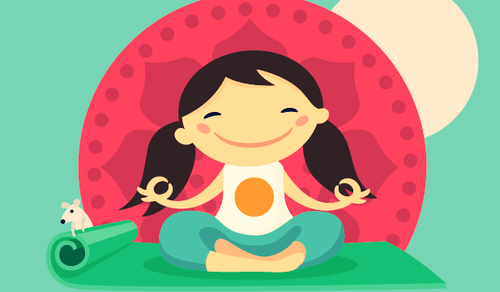 DZIEŃ DOBRY DZIEWCZYNKI Wczoraj słuchałyście muzyki klasycznej i dowiedziałyście się ciekawych rzeczy na temat różnych kompozytorów. A dzisiaj będzie relaksacyjnie…Poniżej znajdziecie link do relaksacji. https://www.youtube.com/watch?v=G2a1hIeLoLU Trwa tylko 20 minut i będzie to wspaniała chwilowa odskocznia od nauki. Podczas wyczerpującej pracy przy lekcjach możecie oderwać się na chwilę i odprężyć się.Za nim rozpoczniecie:Pamiętajcie, żeby znaleźć sobie jakieś ciche i wygodne miejsce…Wyciszcie się przez 5 minut…Oddychajcie głęboko i spokojnie…Przenieście się myślami w jakieś piękne, ciche i spokojne miejsce...Resztę powie wam lektor w nagraniu…Miłego słuchania i odprężania się Pani Monika 